Вебинар «Подходы к формированию бюджетного прогноза по доходам. Ведение и формирование реестра источников доходов»Вебинар «Подходы к формированию бюджетного прогноза по доходам. Ведение и формирование реестра источников доходов»Организатор:Компания «Р.О.С.Т.У.»Спикеры:Егорова Татьяна АнатольевнаУчастники:Финансовые органы субъектов РФ и муниципальных образований, главные администраторы (администраторы) доходов бюджетаДата:20 марта 2017 г.Время начала:10:00 (мск)План вебинара:План вебинара:10:00Начало вебинара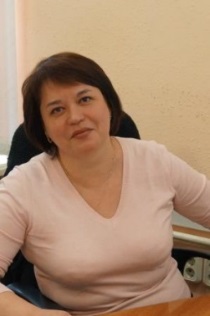 Егорова Т.А. – ведущий методолог отдела методологии ООО «Р.О.С.Т.У.»Новые законы и изменения в законодательстве, вступившие в силу с 01.01.2017 года.Дорожная карта «Совершенствование налогового администрирования».Полномочия местных и региональных органов власти по наращиванию налогооблагаемой базы.Бюджетный прогноз по доходам. Методика планирования доходов на очередной год и плановый период.Работа с информационной системой «Электронный бюджет», автоматизированный обмен данными.Формирование перечня и реестра источников доходов бюджетов.Совершенствование межбюджетных отношений.Налоговые льготы по региональным и местным налогам.12:00Ответы на вопросы